Технологическая карта урока английского языка по ФГОСЦели урока: -обобщение по теме  «Family History» (неправильные глаголы,  числительные, профессии);-применение стратегии смыслового чтения; Задачи урока:Личностные:
1) проявлять интерес к теме урока
2) прививать навыки коллективной учебной деятельности (умение сотрудничать: планировать и реализовывать совместную деятельность);
3) воспитывать уважительное отношение и интерес к изучаемому языку и стране изучаемого языка;
4) воспитывать доброжелательность к речевым партнерам, умение работать в группе.
Метапредметные:
Развитие УУД:
• регулятивных:
1) учить самостоятельно ставить цели;
2) учить осуществлять контроль деятельности в процессе достижения результата;
3) формировать навык адекватного самооценивания.
• познавательных:
1) умение самостоятельно работать, рационально используя свой труд;
2) воспроизводить по памяти информацию, необходимую для решения учебной задачи;
3) осознанно и произвольно строить сообщение в устной форме;
4) осуществлять смысловое чтение; построение рассуждения;
• коммуникативные:
1) планировать учебное сотрудничество с учителем и сверстниками;
2) строить понятные для партнера высказывания;
3) обращаться за помощью; формировать свои затруднения.
Предметные:
- формировать коммуникативные и языковые компетенции по теме урока:
   • говорение:
- говорить логично и связно;
• аудирование:
-  понимать речь   учителя и одноклассников;
• чтение:- читать с целью извлечения интересующей информации
• письмо:- фиксировать устные высказывания в письменной форме;Предполагаемый результат развития УУД:Личностные:повышение познавательного интереса к предметуразвитие коммуникативных способностей.Регулятивные:Учащиеся получат возможность научиться:самостоятельно ставить новые учебные цели и задачи;адекватно оценивать свои возможности достижения поставленной цели.Коммуникативные:Учащиеся получат возможность научиться:четко и ясно выражать свои мыслислушать другихПознавательные:Учащиеся получат возможность научиться:высказываться о себе и о своей семьеУчительУсольцева ТатьянаАлександровнаПредметАнглийский языкКлассы5 «А»УМК"Rainbow English" О.В. Афанасьева, И.В. Михеева, К.М. Баранова.Тема урокаПовторение раздела «Family History» (Round up) Тип урокаУрок систематизации знаний с элементами стратегий смыслового чтения.Формы работыНа уроке применены следующие формы познавательной деятельности: групповая, фронтальная, индивидуальная,  которые в ходе урока сменяют друг друга.ОборудованиеКомпьютер, доска, презентация, учебники, карточки, таблица «Числительные, карточки с заданиями, мяч для проверки слов.Этап урокаДеятельность учителяДеятельность ученикаДеятельность ученикаФормируемые УУД1  этап – Мотивационно-ориентировочный (2 мин.)Цель: психологически настроить учащихся на учебную деятельность2 этап-Постановка цели урока (3 мин.)Цель: Включение в учебную деятельность на личностно-значимом уровнеФонетическая зарядка(2 мин.)3 этап - Актуализация знаний и снятие языковых трудностей Цель: Готовность к мышлению и осознание потребности к построению нового способа действий.ФизкультминуткаЦель: снять усталость4 - Этап-Закрепление усвоенных знанийЦель: использование стратегий смыслового чтения.«стратегия предтекстовой  и текстовой деятельности»« стратегия текстовой деятельности»- чтение с остановками.        «стратегия послетекстовой деятельности»      6 Этап-Рефлексия Цель: Соотнесение поставленных задач с достигнутым результатом, постановка дальнейших целей.Good morning! I’m very glad to see you too. Take your seats, please.Sasha, how are you?Varya, how are you?What date is it today?What day of the week is it today?Сегодня к нам на урок пришел сказочный герой Пишичитай, который приготовил вам много интересных заданий. И если вы со всеми заданиями справитесь успешно, вы получите сюрприз от Пишичитая. Договорились?Учитель показывает на экране стихотворение.  I want to begin our lesson with a poem. Let’s read it.Did you guess what we are going to talk about?  А чтобы рассказать о своей семье, что нам  для этого нужно сделать?But at first let’s read and repeat the soundsLook at the blackboard. We’ll repeat the lexical and grammar material.You’ve learnt irregular verbs, tell me them in past simple.Повторяем неправильные глаголы:по таблицамигра с мячом выполнение  упр.5 стр.83 Let’s repeat the ordinal numerals and professions. And now I want you to count.  Let’s repeat the professions.I have the riddle for you.  Let’s do it.Read the riddle and write the letters into the squares to get a word.My first letter is in FATHERMy second letter is in SISTERMy third letter is in ASSISTANT My fourth letter is in DISHMy fifth letter is in SINGERMy sixth letter is in BANKERMy seventh letter is in SPORTSMANMy eighth letter is in POLICEMANMy ninth letter is in SPORTSMANWHO AM I?Учитель организует динамическую паузу.Песня с движениями «The Finger Family»It’s time to open your books at page 82.Let’s see Ex.4  We will read the texts and match them with the names.Please, pay attention to the titles.Посмотрите внимательно на заглавие,  как выдумаете,  о чем будет идти речь в тексте.Open your books at page 84Read the text about Yura and answer my questions.Where does Yura live?Where do his grand parents live?Who are his mother and father?Whom does Lena  dream to be?Whom would Yura  like to become?What things is Yura interested in?What do all his family like to do?Speak about yourselves.В конце урока учащиеся отвечают на вопросы учителя.  Чему научились на уроке?  Достигнута лицель урока? Понравилось ли на уроке?Что вызвало трудности?   You did an excellent job. Now you will get presents from Pishichitay. Your marks are. ..Thank you for your work. Our lesson is overGood morning! I’m very glad to see you too. Take your seats, please.Sasha, how are you?Varya, how are you?What date is it today?What day of the week is it today?Сегодня к нам на урок пришел сказочный герой Пишичитай, который приготовил вам много интересных заданий. И если вы со всеми заданиями справитесь успешно, вы получите сюрприз от Пишичитая. Договорились?Учитель показывает на экране стихотворение.  I want to begin our lesson with a poem. Let’s read it.Did you guess what we are going to talk about?  А чтобы рассказать о своей семье, что нам  для этого нужно сделать?But at first let’s read and repeat the soundsLook at the blackboard. We’ll repeat the lexical and grammar material.You’ve learnt irregular verbs, tell me them in past simple.Повторяем неправильные глаголы:по таблицамигра с мячом выполнение  упр.5 стр.83 Let’s repeat the ordinal numerals and professions. And now I want you to count.  Let’s repeat the professions.I have the riddle for you.  Let’s do it.Read the riddle and write the letters into the squares to get a word.My first letter is in FATHERMy second letter is in SISTERMy third letter is in ASSISTANT My fourth letter is in DISHMy fifth letter is in SINGERMy sixth letter is in BANKERMy seventh letter is in SPORTSMANMy eighth letter is in POLICEMANMy ninth letter is in SPORTSMANWHO AM I?Учитель организует динамическую паузу.Песня с движениями «The Finger Family»It’s time to open your books at page 82.Let’s see Ex.4  We will read the texts and match them with the names.Please, pay attention to the titles.Посмотрите внимательно на заглавие,  как выдумаете,  о чем будет идти речь в тексте.Open your books at page 84Read the text about Yura and answer my questions.Where does Yura live?Where do his grand parents live?Who are his mother and father?Whom does Lena  dream to be?Whom would Yura  like to become?What things is Yura interested in?What do all his family like to do?Speak about yourselves.В конце урока учащиеся отвечают на вопросы учителя.  Чему научились на уроке?  Достигнута лицель урока? Понравилось ли на уроке?Что вызвало трудности?   You did an excellent job. Now you will get presents from Pishichitay. Your marks are. ..Thank you for your work. Our lesson is overGood morning, good morning, good morning to you, good morning, good morning I’m glad to see you!I’m fine, thank you. I’m OK.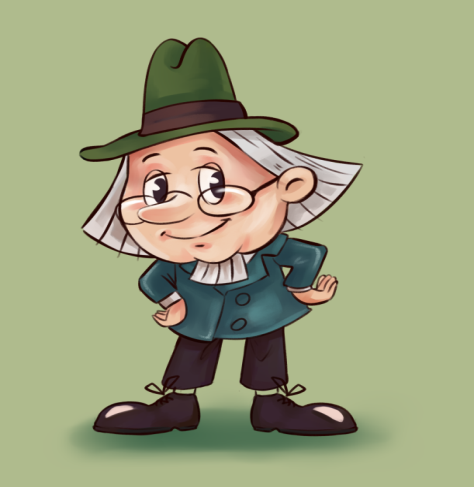 I love mother, she loves me.  We love daddy, really.  He loves us and so you see,  We are a happy…!                                 (family)We are going to talk about family.Повторить лексику, глаголы, звуки.Вспоминают звуки и читают.[ ] – (the) first, (the) third, University,   journalist [ ] – (the) fourth, (the) tenth                     [ ] – (the) fifth, (the) sixth [ ] – family, married        [] – (the) ninth Выполняют инструкцию учителяЧитают, переводят, выполняют упражнение.Считают по порядку.На слайде читают и переводят  профессии.     SHOP ASSISTANT, SINGER, BANKER, POLICEMAN, SPORTSMAN, DOCTOR,  ACTOR, TEACHER,  JOURNALISTРешают загадку. I am a fisherman.Работа в группах (кто быстрее прочитает и отгадает загадку)Ученики выполняют упражнения и поют слова, сопоставляют действия одноклассников и свои собственные.We are going to read the texts and match them with the names.Читают и соотносят заглавие с текстом.Читают с остановками и отвечают на вопросы учителя для контроля понимания.Составляют рассказ о своей семье с опорой на текст.Оценивают свою работу.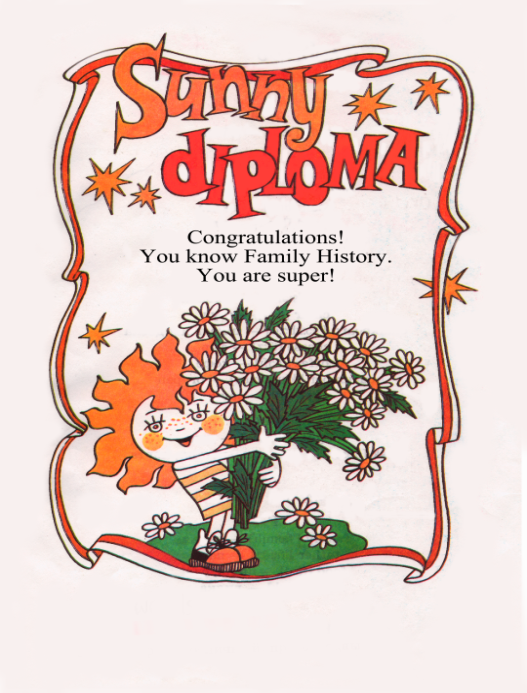 Регулятивные: использовать речь для регуляции своего действияПознавательные: оперировать необходимым языковым и речевым материалом, отвечать на вопросыКоммуникативные: развитие учебного сотрудничества с учителемРегулятивные: Самостоятельно ставить новые учебные цели и задачи Познавательные: Вспоминают лексику, изученную на предыдущих уроках, тренируют памятьКоммуникативные: Слушают и понимают речь учителя;     учатся высказывать предположения о теме урокаРегулятивные: Слушают и читают в соответствии с целевой установкой.Познавательные: оперировать необходимым языковым и речевым материалом, отвечать на вопросыКоммуникативные: развитие учебного сотрудничества с учителемРегулятивные: развитие умения выполнять учебные действия в соответствии с поставленной задачей.Познавательные: активизируют лексико-грамматические навыки, тренируют навыки говорения. Умение работать с прочитанным материалом.Коммуникативные: уметь обсуждать разные точки зрения и способствовать выработке общей позицииРегулятивные: развитие умения выполнять учебные действия в соответствии с поставленной задачей.Познавательные: активизируют  навык чтения, тренируют навыки говорения. Умение работать с прочитанным материаломКоммуникативные: уметь обсуждать разные точки зрения и способствовать выработке общей позицииПознавательные: осознанно строить речевые высказывания в устной форме.Регулятивные: уметь планировать свою деятельность в соответствии с целевой установкой.Личностные:мотивировать учебную деятельность.Коммуникативные:понимать и произвольно произносить новую грамматическую структуру.Познавательные: оценить процесс и результат деятельности.Коммуникативные:формулировать собственное мнение и позицию.Регулятивные:  формулировать, осуществлять контроль по достижению результата.Ученики получают дипломы за урок      « Family History»